Einladung zum ElternabendMein Kind möchte immer öfter Games, YouTube, WhatsApp & Co. nutzen-------------------------------------------------------------------------------------------------------------------------------------------Anmeldung zum Elternabend vom ((tt. Monat jjjj))«Mein Kind möchte immer öfter Games, YouTube, WhatsApp & Co. nutzen»Name: Bitte ausfüllen und bis spätestens tt.mm.jj an die Lehrperson Ihres Kindes zurückgeben. Danke!Wochentag, tt.mm.jjjj, hh:mm – hh:mm Uhr, Schulhaus Ort, RaumLiebe Eltern und ErziehungsberechtigteKinder nutzen immer früher Computer, Tablet und Smartphone und wollen deren Möglichkeiten mit allen Facetten entdecken. Auf dieser Entdeckungsreise gehört eine altersentsprechende Begleitung dazu, den Games, YouTube & Co. bergen auch Risiken, vor denen Kinder geschützt werden müssen. Hier sind die Eltern gefragt! Aber keine Sorge – Medienbegleitung ist einfacher, als Sie denken!Am Elternabend beantworten wir wichtige Fragen: Wie viel Bildschirmzeit ist im entsprechenden Alter angemessen? Macht eine Installation von Schutzprogrammen Sinn? Worauf muss ich achten, damit mein Kind sicher in der digitalen Welt unterwegs ist?Sie erhalten die Gelegenheit, Ihre Alltagsbeispiele zum Thema Medienbegleitung zu diskutieren. Der Medienexperte/die Medienexpertin "Vorname Nachname" von Swisscom führt durch den spannenden und praxisorientierten Abend.Wir freuen uns auf Sie!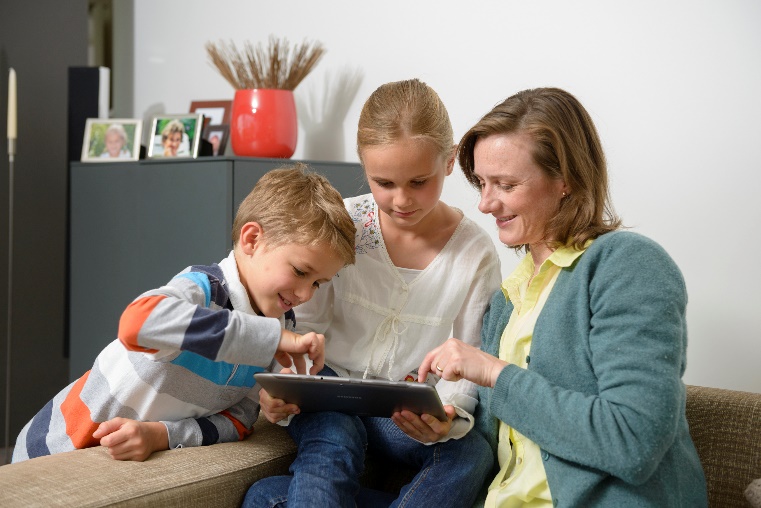 «Vorname Nachname»«Funktion»«Vorname Nachname»«Funktion»Ich komme alleineWir sind                Personen